Общество с ограниченной  ответственностью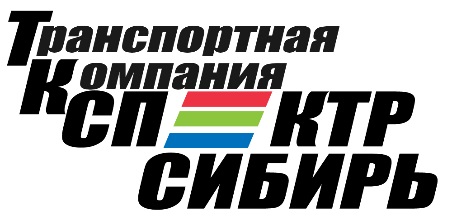    «СПЕКТР СИБИРЬ»ИИН /КПП 5407959287/540701001,юр.ад. 630004, г. Новосибирск, пр-т Комсомольский , д.1 пом.209, рс.сч. 40702810032010001014 в ПАО «БАНК УРАЛСИБ» г. Новосибирск, кор.сч. 30101810400000000725, БИК 045004725, ОГРН 1165476186534, ОКПО/ ОКВДЭ 05440896/ 52.29,тел.+7 (421) 235-89-09эл.почта : spektrsibir.hbr@mail.ruДоставка в г.Благовещенск сборных грузовПрием заявок: в Хабаровске +7 (421) 235-89-09, spektrsibir.hbr@mail.ruАдрес склада в Новосибирске: ул. Толмачевское шоссе, 33б. (наши партнеры ТК Шерл)режим работы: пн-пт с 9-18 ч, суббота, воскресенье – выходные дни.Выход контейнеров каждую субботу, крайний день подвоза груза – четверг, стоимость въезда на станцию – 170 руб. Минимальная стоимость 1900 руб.Адрес склада в  Москве: ул. Платформа Ростокино, вл. 14, стр. 1режим работы: пн-пт с 9-18 ч, суббота, воскресенье – выходные дни.Выход контейнеров каждую пятницу, крайний день подвоза груза – среда, стоимость въезда на станцию – 160 руб. Минимальная стоимость 500 руб.Адрес склада в Хабаровске: ул.Индустриальная, д.14/Арежим работы: пн-пт с 9-18 ч, суббота с 10-18 с, воскресенье – выходнойВыход машины 4 раза в неделю. Минимальная стоимость 950 рубАдрес склада во Владивостоке: ул.Выселковая, д. 54/А (наши партнеры ТК Алтан)Выход машины ежедневно по будним дням. Минимальная стоимость 1550 рубНаправленияТариф руб/м3*Тариф руб/м3*Тариф руб/кг *Тариф руб/кг *Направлениябез НДСс НДСбез НДСс НДСНовосибирск - Благовещенск3508,004210,0014,5017,50Москва - Благовещенск4308,005170,0017,5021,00Хабаровск - Благовещенск1308,001570,006,50  7,80Владивосток - Благовещенск2040,002449,0010,2012,30